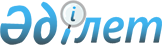 Хромтау аудандық мәслихатының 2019 жылғы 4 қаңтардағы № 277 "2019-2021 жылдарға арналған Көктау ауылдық округінің бюджетін бекіту туралы" шешіміне өзгерістер енгізу туралы
					
			Мерзімі біткен
			
			
		
					Ақтөбе облысы Хромтау аудандық мәслихатының 2019 жылғы 31 шілдедегі № 353 шешімі. Ақтөбе облысының Әділет департаментінде 2019 жылғы 6 тамызда № 6331 болып тіркелді. Мерзімі өткендіктен қолданыс тоқтатылды
      Қазақстан Республикасының 2001 жылғы 23 қаңтардағы "Қазақстан Республикасындағы жергілікті мемлекеттік басқару және өзін-өзі басқару туралы" Заңының 6 бабына және Қазақстан Республикасының 2008 жылғы 4 желтоқсандағы Бюджеттік Кодексінің 109-1 бабына сәйкес, Хромтау аудандық мәслихаты ШЕШІМ ҚАБЫЛДАДЫ:
      1. Хромтау аудандық мәслихатының 2019 жылғы 4 қаңтардағы № 277 "2019-2021 жылдарға арналған Көктау ауылдық округінің бюджетін бекіту туралы" (нормативтік құқықтық актілерді мемлекеттік тіркеу тізілімінде № 3-12-199 тіркелген, 2019 жылғы 18 қаңтарда Қазақстан Республикасы нормативтік құқықтық актілерінің эталондық бақылау банкінде электрондық түрде жарияланған) шешіміне келесідей өзгерістер енгізілсін:
      1 тармақта:
      1) тармақшасында:
      кірістер - "34 531,0" сандары "42 531,0" сандарымен ауыстырылсын;
      оның ішінде:
      трансферттер түсімдері - "30 888,0" сандары "38 888,0" сандарымен ауыстырылсын;
      2) тармақшасында:
      шығындар - "35 564,0" сандары "43 564,0" сандарымен ауыстырылсын.
      2. Көрсетілген шешімдегі 1 қосымша осы шешімнің қосымшасына сәйкес жаңа редакцияда жазылсын.
      3. "Хромтау аудандық мәслихатының аппараты" мемлекеттік мекемесі заңнамада белгіленген тәртіппен:
      1) осы шешімді Ақтөбе облысының Әділет департаментінде мемлекеттік тіркеуді;
      2) осы шешімді Қазақстан Республикасы нормативтік құқықтық актілерінің эталондық бақылау банкінде электрондық түрде ресми жариялауға жіберуді;
      3) осы шешімді Хромтау аудандық мәслихатының интернет-ресурсында орналастыруды қамтамасыз етсін.
      4. Осышешім 2019 жылғы 1 қаңтардан бастап қолданысқа енгізіледі. 2019 жылға арналған Көктау ауылдық округ бюджеті
					© 2012. Қазақстан Республикасы Әділет министрлігінің «Қазақстан Республикасының Заңнама және құқықтық ақпарат институты» ШЖҚ РМК
				
      Хромтау аудандық мәслихатының сессия төрағасы 

Ж. Нуримов

      Хромтау аудандық мәслихатының хатшысы 

Д. Мулдашев
Аудандық мәслихаттың 2019 жылғы 31 шілдедегі № 353 шешіміне қосымшаАудандық мәслихаттың 2019 жылғы 4 қаңтардағы № 277 шешіміне 1 қосымша
Санаты
Сыныбы
Кіші сыныбы
атауы
атауы
сомасы (мыңтеңге)
1. Кірістер
1. Кірістер
42 531,0
1
Салықтық түсімдер
Салықтық түсімдер
3 643,0
01
Табыс салығы
Табыс салығы
500,0
2
Жеке табыс салығы
Жеке табыс салығы
500,0
04
Меншікке салынатын салықтар
Меншікке салынатын салықтар
3 143,0
1
Мүлікке салынатын салықтар
Мүлікке салынатын салықтар
85,0
3
Жер салығы
Жер салығы
258,0
4
Көлік құралдарына салынатын салық
Көлік құралдарына салынатын салық
2 800,0
4
Трансферттердің түсімдері
Трансферттердің түсімдері
38 888,0
02
Мемлекеттік басқарудың жоғары тұрған органдарынан түсетін трансферттер
Мемлекеттік басқарудың жоғары тұрған органдарынан түсетін трансферттер
38 888,0
3
Аудандардың (облыстық маңызы бар қаланың) бюджетінен трансферттер
Аудандардың (облыстық маңызы бар қаланың) бюджетінен трансферттер
38 888,0
функционалдық топ
кіші функция
бюджеттік бағдарламалардың әкiмшiсі
бағдарлама
атауы
сомасы (мыңтеңге)
ІІ. Шығындар
43 564,0
01
Жалпы сипаттағы мемлекеттiк қызметтер
18 291,0
1
Мемлекеттiк басқарудың жалпы функцияларын орындайтын өкiлдi, атқарушы және басқа органдар
18 291,0
124
Аудандық маңызы бар қала, ауыл, кент, ауылдық округ әкімінің аппараты 
18 291,0
001
Аудандық маңызы бар қала, ауыл, кент, ауылдық округ әкімінің қызметін қамтамасыз ету жөніндегі қызметтер
18 291,0
04
Бiлiм беру
16 160,0
1
Мектепке дейiнгi тәрбие және оқыту
16 160,0
124
Аудандық маңызы бар қала, ауыл, кент, ауылдық округ әкімінің аппараты 
16 160,0
004
Мектепке дейінгі тәрбиелеу және оқыту және мектепке дейінгі тәрбиелеу және оқыту ұйымдарында медициналық қызмет көрсетуді ұйымдастыру
16 160,0
06
Әлеуметтiк көмек және әлеуметтiк қамсыздандыру
485,0
2
Әлеуметтік көмек
485,0
124
Аудандық маңызы бар қала, ауыл, кент, ауылдық округ әкімінің аппараты 
485,0
003
Мұқтаж азаматтарға үйде әлеуметтік көмек көрсету
485,0
07
Тұрғынүй – коммуналдық шаруашылық
8 628,0
3
Елді-мекендерді көркейту
8 628,0
124
Аудандық маңызы бар қала, ауыл, кент, ауылдық округ әкімінің аппараты 
8 628,0
008
Елді мекендердегі көшелерді жарықтандыру
1 500,0
009
Елді мекендердің санитариясын қамтамасыз ету
240,0
011
Елді мекендерді абаттандыру мен көгалдандыру
4 409,0
13
Басқалар
2 479,0
9
Басқалар
2 479,0
124
Аудандық маңызы бар қала, ауыл, кент, ауылдық округ әкімінің аппараты 
2 479,0
040
Өңірлерді дамытудың 2020 жылға дейінгі бағдарламасы шеңберінде өңірлерді экономикалық дамытуға жәрдемдесу бойынша шараларды іске асыруға ауылдық елді мекендерді жайластыруды шешуге арналған іс-шараларды іске асыру
2 479,0
V. Бюджет тапшылығы (профициті)
- 1 033,0
VI. Бюджет тапшылығын (профицитті пайдалану) қаржыландыру
1 033,0
8
Бюджет қаражатының пайдаланылатын қалдықтары
1 033,0
01 
Бюджет қаражаты қалдықтары
 1 033,0
1
Бюджет қаражатының бос қалдықтары
1 033,0
01 
Бюджет қаражатының бос қалдықтары
1 033,0